Cesena, 4/5/22Circolare 122-21Ai docenti e alunni delle classi quinte	Oggetto: Incontro di presentazione progetto Confartigianato il 09 maggio 2022Il giorno lunedì 09 maggio dalle ore 10 alle ore 11.00 presso l’aula magna del plesso Comandini si terrà la presentazione del progetto Generazione Z e del laboratorio di Automazione e Robotica che il nostro istituto svolgerà in collaborazione con Confartigianato e l’azienda Iron’s Technology leader nel settore della meccatronica.Sono invitati all’evento: tutti gli studenti coinvolti nel progetto di stage Generazione Z, le classi quinte dell’indirizzo Automazione, Meccanica ed Elettronico/Elettronico e le eventuali classi quarte interessate.Si chiede alle classi di confermare la loro partecipazione all’evento ai referenti PCTO del plesso (prof.ri Fusaroli, Nicolai, Lucchi per ITI e prof.ri Montemurro, Neri per IPSIA, prof.ssa Casadei) e si ricorda che le classi partecipanti saranno accompagnate dal docente in orario che si preoccuperà della loro sorveglianza.Gli studenti del 4° anno del plesso Pascal coinvolti nel progetto Generazione Z verranno prelevati dalla prof.ssa Elena Casadei ed accompagnati a piedi al plesso Comandini per la partecipazione all’evento e poi riaccompagnati al plesso Pascal.Gli studenti dovranno farsi trovare alle ore 9.50 all’ingresso principale ed attendere la prof.ssa.Eventuali studenti impegnati con compiti ed interrogazioni che non possono essere posticipati sono ovviamente esonerati dalla partecipazione all’incontro e rimarranno in aula.Studenti Stage Generazione Z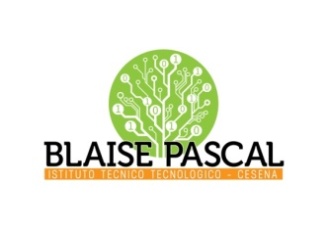 ISTITUTO Superiore 
Pascal-ComandiniP.le Macrelli, 100 
47521 Cesena 
Tel. +39 054722792 
Cod.fisc. 90076540401 - Cod.Mecc. FOIS01100L
FOIS0100L@istruzione.itFOIS0100L@pec.istruzione.it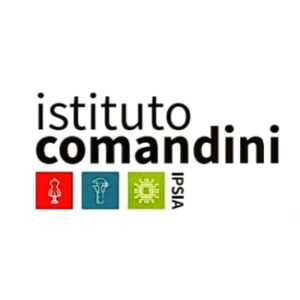 CognomeNomeClasseDE COLAMARIO4D - ELETTRONICA ED ELETTROTECNICALIOILEONARDO ANTONIO4F INFORMATICA E TELECOMUNICAZ. ARTICOLAZIONE INFORMATICAMERLINIFILIPPO4F INFORMATICA E TELECOMUNICAZ. ARTICOLAZIONE INFORMATICANAPOLITANOCRISTOFER MATTIA4F INFORMATICA E TELECOMUNICAZ. ARTICOLAZIONE INFORMATICAPIOLANTISIMONE4F INFORMATICA E TELECOMUNICAZ. ARTICOLAZIONE INFORMATICASARDELLITOMMASO4F INFORMATICA E TELECOMUNICAZ. ARTICOLAZIONE INFORMATICASECKMACTAR IBRAHIMA4F INFORMATICA E TELECOMUNICAZ. ARTICOLAZIONE INFORMATICAZANELLIALEX4F INFORMATICA E TELECOMUNICAZ. ARTICOLAZIONE INFORMATICACOMANDINIDENNIS4H - INFORMATICA E TELECOMUNICAZIONISCHILLACIRICCARDO4H - INFORMATICA E TELECOMUNICAZIONITESTIVJACHESLAV GABRIELE4H - INFORMATICA E TELECOMUNICAZIONICASANOVAJACOPO4I INFORMATICA E TELECOMUNICAZ. ARTICOLAZIONE INFORMATICAGROTTIMATTEO4I INFORMATICA E TELECOMUNICAZ. ARTICOLAZIONE INFORMATICASIGNOREENRICO ANTONIO4I INFORMATICA E TELECOMUNICAZ. ARTICOLAZIONE INFORMATICASOTO CASTANEDACARLOS SEBASTIAN4I INFORMATICA E TELECOMUNICAZ. ARTICOLAZIONE INFORMATICAVIGNALIGIACOMO4I INFORMATICA E TELECOMUNICAZ. ARTICOLAZIONE INFORMATICAAMADUCCIALESSANDRO4L - INFORMATICA E TELECOMUNICAZIONIBAMOUNISTIVE4L - INFORMATICA E TELECOMUNICAZIONIFATTINILUDOVICO4L - INFORMATICA E TELECOMUNICAZIONIRICCIFEDERICO4L - INFORMATICA E TELECOMUNICAZIONI